ANALISIS KINERJA KARYAWAN PADA BATIK DAN BAKPIA WONG YOGYAKARTAAgus SalimAbstrakPenelitian ini bertujuan untuk menganalisis kinerja karyawan pada Batik dan Bakpia Wong Yogyakarta. Kinerja memiliki empat indikator yaitu kualitas, kuantitas, tanggung jawab, dan inisiatif. Teknik pengambilan sampel yang digunakan yaitu sampling jenuh (sensus) dengan jumlah sebanyak 57 karyawan. Penelitian ini menggunakan data primer yang diperoleh dengan observasi dan kuesioner yang diisi oleh pimpinan Batik dan Bakpia Wong Yogyakarta. Metode yang digunakan adalah metode kuantatif yang telah diuji validitas, reliabilitas dan Arithmetic Mean untuk menganalisis data yang diperoleh. Berdasarkan hasil pengolahan data dengan Arithmetic Mean diperoleh nilai rata-rata hitung sebesar 2,89 terdapat pada kategori setuju, yang artinya penilaian pimpinan terhadap kinerja karyawan pada Batik dan Bakpia Wong Yogyakarta pada kategori setuju. Nilai rata-rata hitung tertinggi terdapat pada indikator kualitas sebesar 2,97 diperkuat dengan ketelitian karyawan dalam melaksanakan pekerjaan sesuai dengan deskripsi kerja yang biasa dilakukan setiap waktu atau berulang-ulang. Nilai rata-rata hitung terendah terdapat pada indikator inisiatif sebesar 2,77 karena kurangnya kesadaran diri dan kreativitas karyawan berupa ide-ide untuk merencanakan sesuatu yang berkaitan dengan tujuan organisasi.Kata Kunci: Kinerja Karyawan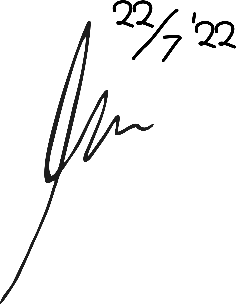 EMPLOYEE PERFORMANCE ANALYSIS AT BATIK AND BAKPIA WONG YOGYAKARTAAgus SalimAbstractThis study aims to analyze employee performance at Batik and Bakpia Wong Yogyakarta. Performance has four indicators, namely quality, quantity, responsibility, and initiative. The sampling technique used is saturated sampling (census) with a total of 57 employees. This study uses primary data obtained by observation and questionnaires filled out by the leaders of Batik and Bakpia Wong Yogyakarta. The method used is a quantitative method that has been tested for validity, reliability and arithmetic mean to analyze the data obtained. Based on the results of data processing with Arithmetic Mean obtained an average value of 2.89 is in the agree category, which means that the leader's assessment of employee performance at Batik and Bakpia Wong Yogyakarta in the agree category. The highest arithmetic mean value is found in the quality indicator of 2.97 which is strengthened by the accuracy of employees in carrying out work in accordance with job descriptions which are usually carried out every time or repeatedly. The lowest arithmetic mean is found in the initiative indicator of 2.77 due to the lack of self-awareness and creativity of employees in the form of ideas to plan something related to organizational goals.Keywords: Employee Performance